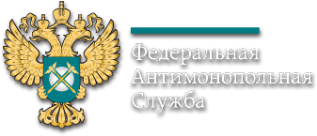 ОБЩЕСТВЕННЫЙ СОВЕТ ПРИ ФЕДЕРАЛЬНОЙ АНТИМОНОПОЛЬНОЙ СЛУЖБЕРоссия, 125993, г. Москва, Садовая-Кудринская, д.11, тел. 8-499-755-23-23, e-mail: os@fas.gov.ru, http:// os.fas.gov.ruПОВЕСТКА совместного заседания Общественного совета при Росрыболовствеи Общественного совета при ФАС РоссииОбщественная палата РФ, 4 октября 2021 г., 10.00 (мск)Об историческом принципе предоставления права на добычу (вылов) водных биоресурсов, принципах и возможных пределах применения конкуренции в рыбохозяйственной отрасли. О структуре ценообразования на продукцию из водных биоресурсов.О биржевой торговле водными биоресурсами.